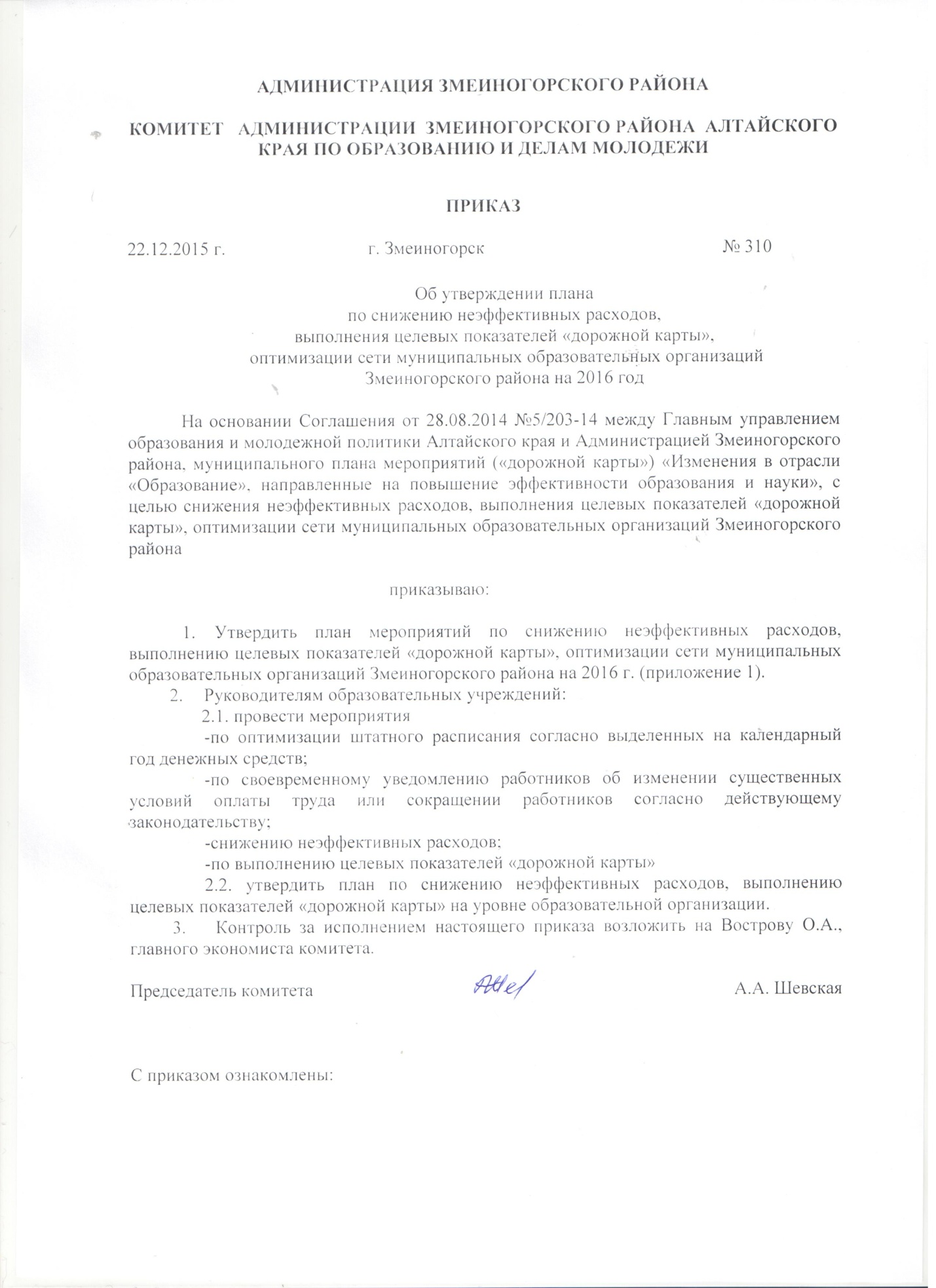 Приложениек приказу от 22.12.2015 № 310Планпо снижению неэффективных расходов, выполнения целевых показателей «дорожной карты», оптимизации сети муниципальных образовательных организаций Змеиногорского района на 2016 год№ п/пМероприятияСрокОтветственныеРеорганизация МБОУ «Барановская СОШ» в форме присоединения к ней МКОУ Гальцовской ООШ и создание «Гальцовская ООШ», филиал  МБОУ «Барановская СОШ»;МКОУ Беспаловской СОШ в форме присоединения МКОУ Беспаловского детского сада «Березка»;МКОУ Кузьминской СОШ в форме присоединения МКОУ Кузьминского детского сада «Медвежонок»;МБОУ Таловской СОШ в форме присоединения МКОУ Таловского детского сада «Сказка»;МКОУ Никольской СОШ в форме присоединения МКОУ Никольского детского сада «Родничок»до 01.09Беляев А.В.Руководители ОУПриведение в соответствие соотношения ФОТ педагогических работников и прочего персонала на 01.01, на 01.09.Вострова О.А.Уголева Т.Ф.Руководители ОУПриведение в соответствие с нормативами штатных расписаний и тарификаций ОУна 01.01, на 01.09.Вострова О.А.Уголева Т.Ф.Руководители ОУУменьшение нагрузки руководителей ОУ, увеличение нагрузки педагоговдо 01.09.Шевская А.А.Уголева Т.Ф.Организация переподготовки педагогов по смежным специальностям По графикуМатвиенко С.Г.Руководители ОУОптимизация ставок обслуживающего, технического персонала, УВП до 01.09.Руководители ОУОрганизация платных образовательных услуг2016, 2017 гг.Беляев А.В.Покусаева О.А.Руководители ОУЗаключение эффективных контрактов с работниками ОУ (допсоглашения)в течение годаРуководители ОУСвоевременное уведомление работников в случае существенных изменений условий оплаты труда или сокращенияПо мере необходимостиРуководители ОУДоведение целевых показателей «дорожной карты» до руководителей ОУ и осуществление контроля их выполненияежеквартальноВострова О.А.Уголева Т.Ф.Сильнягина А.С.Тугунова М.В.Чернозипунникова Ю.А.Казанцева Т.Н.Матвиенко С.Г.Выполнение целевых показателей «дорожной карты» ежеквартальноРуководители ОУВыполнение мероприятий по энергосбережениюпостоянноРуководители ОУОсуществление контроля расходования средств согласно договорных обязательств, муниципального задания, планов финансово-хозяйственной деятельности, сметных расчетовпостоянноВострова О.А.Покусаева О.А.Руководители ОУСнижение расходов при проведении школьных, муниципальных конкурсов, конференций, слетов и пр. мероприятийВ течение годаВострова О.А.Руководители ОУМатвиенко С.Г.Казанцева Т.Н.Тугунова М.В.